Kultura njemačkog govornog područja u Rijeci i okolicidoc. dr. sc. Petra Žagar ŠoštarićFilozofski fakultet Rijeka, Odsjek za germanistiku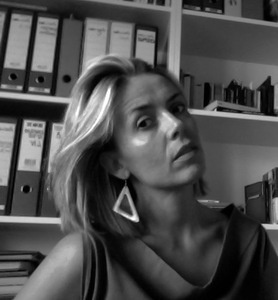 Sažetak:Cilj je ovoga predavanja reflektirati prisustvo utjecajnih i vrlo zanimljivih osoba njemačkog govornog područja u Rijeci s naglaskom na njemačko-austrijske pisce, znanstvenike, putopisce, dobrotvorce, njihova interdisciplinarna postignuća i transkulturalnost te multilingvalnost ovoga grada. Riječ je o utjecajnim i već davno zaboravljenim osobama kulturnog kruga njemačkog govornog područja, koje su ostavile neizbrisiv trag u povijesti i kulturi Rijeke i šire.